Mittelschule der Stadt Vils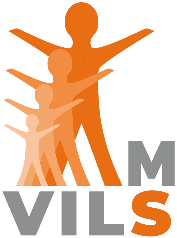 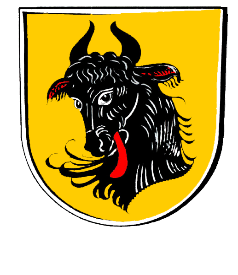 Josef Ahorn Weg 186682 VilsTel.: 05677/8347Fax: 05677/8347-4               VerhaltensvereinbarungenGrundrechteJeder Schüler, jede Schülerin hat das Recht auf einen guten Unterricht. Jeder Lehrer, jede Lehrerin hat das Recht auf einen störungsfreien Unterricht.Rechte und Pflichten von Lehrern und Schülern müssen von allen gewahrt, respektiert und erfüllt werden.Gemeinsam geht es besser, deshalb halte ich mich an folgende Regeln:ICH HÖRE ZU, WENN ANDERE SPRECHENIch lasse andere ausreden und falle anderen nicht ins Wort.Ich akzeptiere und toleriere die Meinung, Sprache, Kultur und Religion anderer.ICH LEGE GROSSEN WERT AUF HÖFLICHKEITIch grüße. Ich schreie nicht heraus.Ich schreie niemanden an.RÜCKSICHTSVOLL ZU SEIN IST FÜR MICH SELBSTVERSTÄNDLICHIch verhalte mich so, wie ich behandelt werden möchte.Ich trage Mitverantwortung für eine gute Klassen- und Schulgemeinschaft.Ich gehe weder beleidigend, beschimpfend noch aggressiv mit anderen um.Ich trage Streitigkeiten nicht handgreiflich aus.Ich dränge mich nicht vor.ICH GEHE SORGSAM MIT MEINEM EIGENTUM UM UND ACHTE DAS EIGENTUM ANDERERIch bin für Sauberkeit und Ordnung in den Klassen verantwortlich (Bank, Regal, Boden, Fensterbank).Ich putze, wenn ich verschmutze, ich zahle, wenn ich mutwillig beschädige.Ich gehe achtsam mit Lernmaterialien (Freiarbeitsmaterial, Bücher, Werkzeug usw.) um.Ich gehe sorgsam mit Arbeitsblättern und Schulbüchern um.Ich gehe sorgsam mit allen technischen Geräten wie Tablets, Stiften und den Computern und Tastaturen im Computerraum um.ICH PASSE IM UNTERRICHT AUF, BETEILIGE MICH UND ERFÜLLE MEINE AUFGABENIch befolge die Anweisungen des Lehrers/der Lehrerin.Arbeitsaufträge (Schulübungen, Hausübungen) erfülle ich gewissenhaft.Ich bin pünktlich.ICH HALTE MICH AN DIE ORDNUNGSREGELNDer Einlass erfolgt bzw. die Aufsicht beginnt am Morgen um 7:30 Uhr.Ich halte mich an die Verhaltensvereinbarungen für die Tablets.Wir bemühen uns gemeinsam unser Umfeld, den Arbeitsplatz „Schule“, in Ordnung zu halten (Fahrradständer, Pausenhof, Schulgebäude...).Ich halte Ordnung in der Garderobe (Jacken aufhängen, Schuhe ordentlich hinstellen, Patschen auf den Rost stellen) und lasse die Kleidungsstücke der anderen in Ruhe.Ich lasse keine Wertgegenstände in der Garderobe, da die Schule nicht für abhanden gekommene Gegenstände haftet.Ich bringe meine Arbeitsmaterialien ordnungsgemäß mit. Das Tablet ist aufgeladen. Bei Unterrichtsbeginn ist die Klassentür offen, ich sitze auf meinem Platz und bereite meine Arbeitsmaterialien vor. Wechselt die gesamte Klasse in einen anderen Raum, stellen sich die Schüler an und werden von der Lehrperson abgeholt. Am Ende der Stunde wird die Tafel gelöscht und der Raum gelüftet.Ich darf während des Unterrichts Wasser aus verschließbaren Flaschen trinken.Die Unterrichtsstunde endet erst, wenn die Klasse aufgeräumt ist.Aus Sicherheitsgründen laufen wir in Klassen und Aula nicht, wir bewegen uns so, dass wir Mitschüler nicht stören und gefährden.Wer als Letzter den Raum benützt, stellt die Stühle auf die Bänke, schließt die Fenster und der Lehrer sperrt die Tür zu.Frühestens 5 Minuten vor dem Nachmittagsunterricht betrete ich das 
Schulgebäude. Wenn ich am Donnerstag an der Mittagspause in der Bücherei teilnehmen muss ich bis zum 12. Lebensjahr die ganze Mittagspause bleiben, ab dem 12. Geburtstag darf ich über die Garderobe bei Abmeldung das Schulhaus verlassen.Das Handy ist in der Schule ausgeschaltet und in der Schultasche.Kaugummikauen im Schulhaus und bei Schulveranstaltungen ist aus hygienischen Gründen verboten.KLEIDERORDNUNG UND HYGIENEIch bin ordnungsgemäß und dem Anlass entsprechend gekleidet.Ich trage im Turnunterricht und im Kochunterricht keinen Schmuck und keine künstlichen Fingernägel.GESUNDHEIT, UMWELTSCHUTZ UND ENERGIESPAREN SIND MIR WICHTIGGesunde Jause ist uns wichtig.Ich vermeide und trenne Müll. Ich werfe keine Knödel in den Papiermüll.Die 5minuten-Pause verbringen Schüler in der Klasse, Aufsicht hat der Lehrer der 
                  Vorstunde.Während der großen Pause ist der Aufenthalt in der Klasse nicht erlaubt.Diese Verhaltensvereinbarungen sind ein wichtiger Schritt zur erfolgreichen Umsetzung unseres Schulprogramms.Zur kenntnis genommen:Vils, am  ______________     		 ___________________________________					           für das Kollegium der Lehrer der Klassenvorstand _____________________                                                  _____________________          Schüler                                                                        Erziehungsberechtigter